					 	       ΑΔΑ: 7ΞΟΥΗ-Ν1Χ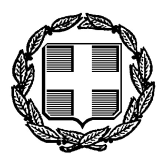        ΦΕΚ 2862 Β΄/28.12.2015ΕΛΛΗΝΙΚΗ ΔΗΜΟΚΡΑΤΙΑΥΠΟΥΡΓΕΙΟ ΟΙΚΟΝΟΜΙΚΩΝΓΕΝΙΚΗ ΓΡΑΜΜΑΤΕΙΑ ΔΗΜΟΣΙΩΝ ΕΣΟΔΩΝΓΕΝΙΚΗ ΔΙΕΥΘΥΝΣΗ ΦΟΡΟΛΟΓΙΚΗΣΔΙΟΙΚΗΣΗΣΔΙΕΥΘΥΝΣΗ  ΕΙΣΠΡΑΞΕΩΝ ΤΜΗΜΑ Α΄Ταχ. Δ/νση     	  : Καρ. Σερβίας 10Ταχ. Κώδικας	  : 101 84 ΑθήναΤηλέφωνο      	 : 210  3630573-3605159FAX          	  : 210 36 35 077ΘΕΜΑ: «Τροποποίηση της απόφασης Γενικού Γραμματέα Δημοσίων Εσόδων ΠΟΛ 1274/2013 (Β΄ 3398) περί Αποδεικτικού Ενημερότητας άρθρου 12 του Κ.Φ.Δ., όπως τροποποιήθηκε με την απόφαση ΠΟΛ 1065/2014 (ΦΕΚ Β΄ 642)».ΑΠΟΦΑΣΗΟ ΑΝΑΠΛΗΡΩΤΗΣ ΓΕΝΙΚΟΣ ΓΡΑΜΜΑΤΕΑΣ ΔΗΜΟΣΙΩΝ ΕΣΟΔΩΝ  ΤΟΥ ΥΠΟΥΡΓΕΙΟΥ ΟΙΚΟΝΟΜΙΚΩΝΈχοντας υπόψη:Τις διατάξεις του άρθρου 12 του ν.4174/2013 (ΦΕΚ Α΄ 170), «Κώδικας Φορολογικής Διαδικασίας – Κ.Φ.Δ.», όπως ισχύoυν.Τις διατάξεις της υποπαραγράφου Ε2 του ν. 4093/2012 (ΦΕΚ Α΄ 222) περί σύστασης θέσης Γενικού Γραμματέα Δημοσίων Εσόδων (ΦΕΚ Α΄222), όπως ισχύουν.Την απόφαση Γενικού Γραμματέα Δημοσίων Εσόδων ΠΟΛ 1274/27.12.2013 (ΦΕΚ Β’ 3398 ) περί αποδεικτικού ενημερότητας άρθρου 12 του Κ.Φ.Δ., όπως τροποποιήθηκε με την απόφαση Γενικού Γραμματέα Δημοσίων Εσόδων ΠΟΛ 1065/2014 (ΦΕΚ Β΄ 642).  Την απόφαση Υπουργού Οικονομικών ΑΝ.ΥΠ.ΟΙΚ. 0003412 ΕΞ 2015 (ΦΕΚ Β΄ 2294), «Ορισμός Αναπληρωτή Γενικού Γραμματέα Δημοσίων Εσόδων».Την ανάγκη τροποποίησης της απόφασης περί αποδεικτικού ενημερότητας, ώστε να διευκολύνονται οι μεταβιβάσεις εμπραγμάτων δικαιωμάτων επί ακινήτων, με ταυτόχρονη διασφάλιση των δημοσίων εσόδων.Το γεγονός ότι από την απόφαση αυτή δεν προκαλείται δαπάνη σε βάρος του κρατικού προϋπολογισμού.ΑΠΟΦΑΣΙΖΟΥΜΕΣτην περίπτωση β της παραγράφου 2 του άρθρου 7 της Απόφασης Γενικού Γραμματέα Δημοσίων Εσόδων ΠΟΛ 1274/2013 (ΦΕΚ Β’ 3398), όπως ισχύει, προστίθεται εδάφιο ως εξής :«Εφόσον η είσπραξη της οφειλής είναι διασφαλισμένη, το κατώτατο όριο παρακράτησης του προηγούμενου εδαφίου ορίζεται στο πενήντα τοις εκατό (50%).». Η απόφαση αυτή να δημοσιευτεί στην Εφημερίδα της Κυβερνήσεως          Ακριβές Αντίγραφο		               Ο Αναπληρωτής Γενικός Γραμματέας Ο/Η Προϊστάμενος του 				Δημοσίων ΕσόδωνΑυτοτελούς Τμήματος Διοίκησης                          Ιωάννης ΜπάκαςΠΙΝΑΚΑΣ ΔΙΑΝΟΜΗΣΑ. ΠΡΟΣ ΕΝΕΡΓΕΙΑ1. Εθνικό Τυπογραφείο για Δημοσίευση στο τεύχος Β'2. Όλες τις Δ.Ο.Υ./Ελεγκτικά Κέντρα και τα Τελωνεία3. Δ/νση Παροχής Φορολογικών Υπηρεσιών4. Διεύθυνση Ηλεκτρονικής Διακυβέρνησης Β. ΑΠΟΔΕΚΤΕΣ ΓΙΑ ΚΟΙΝΟΠΟΙΗΣΗΑποδέκτες πίνακα Α έως τέλος Γ. ΕΣΩΤΕΡΙΚΗ ΔΙΑΝΟΜΗ:1) Γραφείο κ. Υπουργού2) Γραφείο κ. Αναπληρωτή Υπουργού 3) Γραφεία κ.κ. Γενικών Γραμματέων4) Γραφεία κ.κ. Γεν. Διευθυντών5) Όλες τις Διευθύνσεις, Τμήματα και Ανεξάρτητα Γραφεία του ΥπουργείουΟικονομικών6) Δ/νση Εισπράξεων- Τμήματα Α, Β, Γ, Δ, Ε, Γραμματεία7) Γραφείο Τύπου και Δημοσίων Σχέσεων8) Γραφείο Επικοινωνίας και Πληροφόρησης Πολιτών9) Περιοδικό Φορολογική Επιθεώρηση10) Δ/νση Εσωτερικού Ελέγχου